09.06.2020  № 1037Об отклонении проекта межевания  территории, ограниченной улицей Космонавта Николаева А.Г., сквером им. В. И. Чапаева, переулком Бабушкина, Президентским бульваромВ соответствии со статьей 45 Градостроительного кодекса Российской Федерации, Федеральным законом от 06.10.2003 № 131-ФЗ «Об общих принципах организации местного самоуправления в Российской Федерации», постановлением Кабинета Министров Чувашской Республики от 08.11.2017 № 447 «Об утверждении границ объединенной зоны охраны объекта культурного наследия федерального значения «Памятник В.И. Чапаеву», объектов культурного наследия регионального (республиканского) значения «Дом, в котором родился и жил Василий Иванович Чапаев», «Памятный знак летчику-космонавту А.Г. Николаеву, скульптор Брындин А.К., архитектор Орешников А.Б.», особых режимов использования земель и требований к градостроительным регламентам в границах территории данной зоны», Уставом муниципального образования города Чебоксары – столицы Чувашской Республики, принятым решением Чебоксарского городского Собрания депутатов от 30.11.2005 № 40, решениями Чебоксарского городского Собрания депутатов от 23.12.2014 № 1787 «Об утверждении генерального плана Чебоксарского городского округа, разработанного ОАО «РосНИПИУрбанистики» в 2014 году, и об установлении границ населенных пунктов: п. Северный, п. Сосновка, п. Новые Лапсары, д. Чандрово, г.Чебоксары», от 03.03.2016 № 187 «Об утверждении Правил землепользования и застройки Чебоксарского городского округа, разработанных АО «РосНИПИУрбанистики» в 2015 году», постановлением администрации города Чебоксары от 13.11.2018 № 2200 «О подготовке документации по планировке территории (проект межевания территории), ограниченной улицей Космонавта Николаева А.Г., сквером им. В.И. Чапаева, переулком Бабушкина, Президентским бульваром», протоколом № 39 от 18.11.2019 и заключением № 39 о результатах публичных слушаний от 18.11.2019, опубликованным в газете «Чебоксарские новости» от 21.11.2019 № 128, на основании письма ИП Федотова Вячеслава Васильевича от 09.04.2020 № 16 (вх. в адм. от 13.04.2020 № Ф-3755) администрация города Чебоксары  п о с т а н о в л я е т:Отклонить проект межевания территории, ограниченной улицей Космонавта Николаева А.Г., сквером им. В.И. Чапаева, переулком Бабушкина, Президентским бульваром, и направить на доработку в связи с его несоответствием требованиям, указанным в части 10 статьи 45 Градостроительного кодекса Российской Федерации, части 2 пункта 6 приложения № 2 постановления Кабинета Министров Чувашской Республики от 08.11.2017 № 447 «Об утверждении границ объединенной зоны охраны объекта культурного наследия федерального значения «Памятник В.И. Чапаеву», объектов культурного наследия регионального (республиканского) значения «Дом, в котором родился и жил Василий Иванович Чапаев», «Памятный знак летчику-космонавту А.Г. Николаеву, скульптор Брындин А.К., архитектор Орешников А.Б.», особых режимов использования земель и требований к градостроительным регламентам в границах территории данной зоны» по использованию существующих объектов капитального строительства, а также земельных участков в границах территории единой зоны регулирования застройки и хозяйственной деятельности «ЗРЗ-5» в границах четырех ее подзон («ЗРЗ-5.1», «ЗРЗ-5.2», «ЗРЗ-5.3», «ЗРЗ-5.4») объектов культурного наследия.2.	Управлению информации, общественных связей и молодежной политики администрации города Чебоксары опубликовать настоящее постановление в средствах массовой информации в течение семи дней со дня его подписания и разместить на официальном сайте города Чебоксары в сети «Интернет».3.	Настоящее постановление вступает в силу со дня его официального опубликования.4.	Контроль за исполнением настоящего постановления возложить на заместителя главы администрации города по вопросам архитектуры и градостроительства – начальника управления архитектуры и градостроительства Кучерявого И.Л.И.о. главы администрации города Чебоксары							В.И. ФилипповЧăваш РеспубликиШупашкар хулаАдминистрацийěЙЫШĂНУ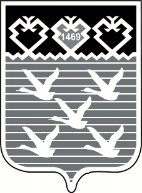 Чувашская РеспубликаАдминистрациягорода ЧебоксарыПОСТАНОВЛЕНИЕ